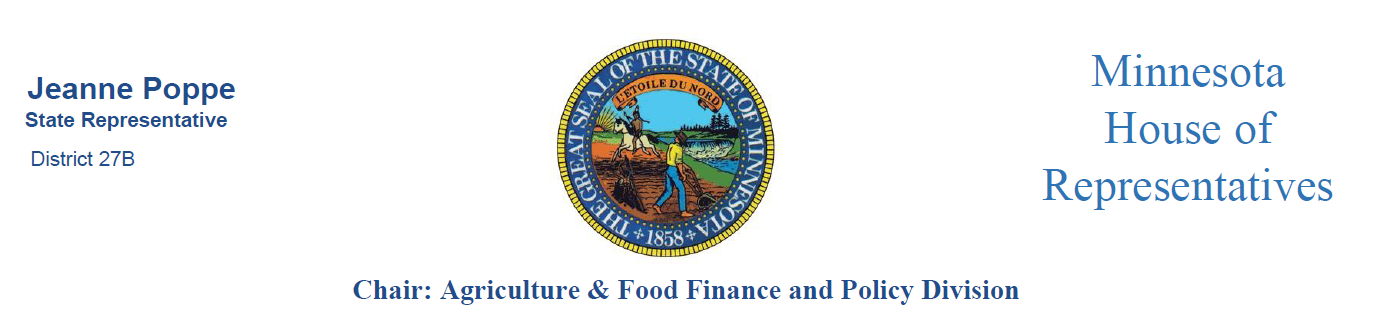 Agriculture Finance and Policy CommitteeRepresentative Mike Sundin, ChairJune 14, 20218:30-10:00 PMRemote HearingAGENDAThis remote hearing is taking place pursuant to Rule 10.01. 

I.	Call to OrderII.  	Roll CallIII. 	Informational hearing on House/Senate Chairs Ag/Broadband Finance Agreement Walkthrough by Ken Savary, House Fiscal AnalysisIV.	Adjourn